論文標題作者一*  作者二***作者一所屬機關與單位 / 職稱xxx@nnn.com**作者二所屬機關與單位 / 職稱yyy@nnn.com摘 要    圖文傳播藝術學系（所）是國立臺灣藝術大學草創時的三大科系之一，創立於西元1955年，隨著時代與科技的變遷，由最初臺灣藝術專科學校的「美術印刷科」到臺灣藝術學院時期的「印刷藝術學系」，最終整合藝術、科技與傳播媒體而蛻變為「圖文傳播藝術學系」，近一甲子的光景，培育圖文傳播界無數的英才。本系雖歷史悠久，卻是資訊科技整合與應用最廣泛的學門。包含包含大學部日間部、進修推廣部、研究所日間部、研究所進修推廣部四個學制。課程規劃橫跨印刷、攝影、出版、設計、管理等專業領域。在藝術、科技與傳播媒體構築成的三度空間中，同步追求專業的深度與範疇領域的廣度，學生在這樣的環境中都可以找到最適合自己的座標與方向；近年來本系所畢業生較為喜好的工作有攝影創作、影像處理、多媒體設計、報社、雜誌、包裝設計、印刷業務或工務以及個人工作室等，就業滿意與社會肯定程度皆頗受好評。關鍵詞：圖文傳播藝術、藝術、科技、傳播媒體論文撰寫體例(參考自《教育科學研究期刊》)本研討會論文大體上依循美國心理學會（American Psychological Association）出版的《Publication manual of the American Psychological Association》第六版撰寫格式。文稿請使用 Microsoft Word 繁體中文文書軟體處理，請勿加上任何語法。其中有關稿件版面、正文、引用文獻、參考文獻以及圖表的重要規範如下：壹、稿件之版面規格一、所有稿件皆應依以下之順序撰寫：（一）中、英文標題頁1.中文稿件中文標題頁在前，英文標題頁置於全篇末。英文稿件則相反。2.標題頁內含：(1)篇名：英文篇名除冠詞、介系詞外，第一字母均應大寫。(2)摘要（Abstract）：中文摘要約三百字到五百字，以不分段呈現為原則。(3)關鍵字（Keywords）：由小到大依筆劃、字母順序排列，以三到五個為原則。中英關鍵字需相互對照，中文稿件以中文關鍵字為主，英文稿件則相反。（二）論文1.正文：表（Table）、圖（Figure）、註解請置於文中。2.參考文獻（References）3.附錄（Appendix）二、本研討會非雙向匿名審查，請在論文題目下標示作者姓名、單位名稱/學校、聯絡電子信箱。三、稿件之版面規格為 A4 紙張電腦打字，word 版面設定上下邊界為3.6cm，左右邊界為1.7cm，並指定行與字元之格線，每頁 33 行，每行 41 字，每頁需加註頁碼。全文(10,000字內，含圖與表最多15頁)（包含摘要、關鍵字、正文、圖表、註解、參考文獻、附錄等）。四、中文字型一律採用新細明體，標點符號及空白字為全形字；英文字型一律為 Times New Roman，標點符號及空白字為半形字體。除各項標題外，內文不分中英文均為 12 點字體。五、文中凡人名，若為外來者，應逕用原文呈現；專有名詞若為外來者請使用慣用之譯名，並於第一次使用時以括號標註原文，若無慣用譯名時，應逕用原文。六、統計數值以四捨五入法取至小數點後第二位為原則。貳、正文規格一、中文標題（一）文章篇內的節次及子目，以五個層次為原則，選用次序為：壹、（16 級字體，新細明體，粗體，置中）一、（14 級字體，新細明體，粗體，齊左）（一）（12 級字體，新細明體，粗體）1.（12 級字體，Times New Roman，粗體；標題本身之中文字體為新細明體）(1)（12 級字體，Times New Roman，標題本身之中文字體為新細明體）（二）第一、二、三級標題上下各空一行。連續有二級標題時，中間只空一行。第四級（含）以下標題上下不空行。（三）標題若逢頁尾最後一內行，應移至次頁首行。二、英文標題（一）文章篇內的節次及子目，以三個層次為原則，選用次序為：Introduction（18 級字體，Times New Roman，粗體，置中）Barriers to Inclusion（14 級字體，Times New Roman，粗體，齊左）Limited Time for Planning and Training（12 級字體，Times New Roman，斜粗體）Principal’s Attitude（12 級字體，Times New Roman，斜體）（二）第一、二、三級標題上下各空一行。連續有二級標題時，中間只空一  行。第四級標題與內文同列不縮排。（三）標題若逢頁尾最後一內行，應移至次頁首行。參、引用文獻格式一、內文引註單頁－作者（出版年份, p. 頁次）或（作者，出版年份, p. 頁次）多頁－作者（出版年份, pp. 頁次-頁次）或（作者，出版年份, pp. 頁次-頁次）（一）作者僅一到兩人：1. 作者：中文作者姓名全列，英文作者僅列姓氏。論文年份：均使用西元年份。2. 文獻在同一段落中重複引用時，第一次須需完整註明，第二次以後可省略年份；若在不同段落中重複引用時，則仍需完整註明。蕭顯勝（2004）發現…… （蕭顯勝，2004）發現……王麗雲與潘慧玲（2000）進行研究……（王麗雲、潘慧玲，2000）進行研究……Bowlby（1969）提出……（Bowlby, 1969）提出……Hazan 與 Shaver（1987）……（Hazan & Shaver, 1987）……（二）作者為三至五人：1. 作者間以頓號「、」連接，最末再加上「與」、「和」或「及」字。2. 在同一段落中重複引用時，第一次須需完整註明，第二次以後僅需寫出第一位作者再加「等」字，可省略年份。若在不同段落中重複引用，僅需寫出第一位作者再加「等」字，但仍需註明年份。第一次引用：陳嘉彌、潘慧玲、魏惠娟、張明輝與王麗雲（2004）…… （陳嘉彌、潘慧玲、魏惠娟、張明輝、王麗雲，2004）……第二次引用：同一段落：陳嘉彌等……不同段落：陳嘉彌等（2004）…… （陳嘉彌等，2004）……第一次引用：Waters、Merrick、Treboux、Crowell 與 Albersheim（2000）…... （Waters, Merrick, Treboux, Crowell, & Albersheim, 2000）……第二次引用：同一段落：Waters 等……不同段落：Waters 等（2000）……（Waters et al., 2000）……（三）作者為六人以上：僅需寫出第一位作者，再加上「等」字。李明濱等（1993）……（黃永廣等，2003）……Altermatt 等（2002）……（Hong et al., 2004）……（四）作者為團體或機構時，第一次出現寫出全名，再備註簡稱，第二次之後即可使用簡稱：……而且英國的教育與技能部（Department for Education and Skills [DfES], 2003）甚至提供……，……以便用來評量學生的進步情形（DfES, 2003）。（五）引用文獻為英文作者時，若有兩筆文獻之第一作者姓氏相同時，須列出第一作者「名字」簡稱：學者 I. Light（2006），以及 M. A. Light 與 Light（2008）針對……。（六）同時引用多筆文獻時，依中文、日文、英文之順序排列；中文作者按筆劃排序，英文則依字母排序。許多研究（包美伶，1989；吳幼妃，1980；吳培源，1978；林美秀，1993；陳麗桂，1994；曹博盛，2003；楊國樞、楊有為、蕭育汾，1974；Hart & Risley, 1992; Tabors, Roach, & Snow, 2001）指出……。（七）同時引用同作者同年代多筆文獻時，應以 a、b、c……標示，並依此排序：Peerenboom（2000a, 2000b）認為……。（八）引用翻譯文獻時：（原作者，原著出版年份/譯本出版年份）（Author, PY of Original Work/PY of Translated Work）（Bourdieu, 1972/1977）……（九）若引文超過四十字，則須另起一段，中文稿件改為標楷體 12 點字體、英文稿件改為斜體 12 點字體，左右縮排兩字元，與正文間前後空一行：Esteve（2000, p. 197）在〈二十世紀末的教師角色轉變：未來的新挑戰〉一文中指出：過去二十年在社會、政治、經濟的改變已經轉化了我們的社會結構，教育系統從精英教育走向大眾教育，這不只關係到師生數量的增加，……，也需改變教學的角色及重新定位教學方法以適應新情境。二、參考文獻必須全部列舉正文中引用過之文獻，不得列出未引用之文獻。文獻順序以中文文獻在先、外文文獻在後。中文文獻依作者姓氏筆畫順序排列，外文文獻則依作者姓氏字母順序排列。每個作者第一行由第一格開始寫，第二行中文內縮二個字；英文內縮四個字母。接受刊登之論文，作者應另提供參考文獻之 DOI 號，以及中文參考文獻之英譯資料。（一）期刊與雜誌類，資料順序：作者（年代）。篇名。期刊（雜誌）名稱，卷（期），頁數。1. 作者為一到七位：需全列出作者姓名張鑑如（2002）。推動親子共讀之研究。國民教育，42（5），43-49。宋曜廷、劉佩雲、簡馨瑩（2003）。閱讀動機量表的修訂和應用。測驗年刊，46，22-38。Olson, L. (2004). The United Kingdom: An educator’s guide. Education Weekly, 23(34), 22.Ayduk, O., Mendoza-Denton, R., Mischel, W., Downey, G., Peake, P., & Rodriguez, M.(2000). Regulating the interpersonal self: Strategic self-regulation for coping withrejection sensitivity. Journal of Personality and Social Psychology, 79, 776-792.2. 八位（含）以上作者群，則僅列出前六位與最後一位作者姓名，中間以「…」連接潘慧玲、王麗雲、簡茂發、孫志麟、張素貞、張錫勳…蔡濱如（2004）。國民中小學教師教學專業能力指標之發展。教育研究資訊，12（4），129-170。Eisenberg, N., Zhou, Q., Losoya, S. H., Fabes, R. A., Shepard, S. A., Murphy, B.C., …Cumberland, A. (2003). The relations of parenting, effortful control, and egocontrol to children’s emotional expressivity. Child Development, 74, 875-895.（二）書籍類，資料順序：作者（年代）。書名（版數）。出版地：出版社。1. 個人為書籍作者：作者人名的寫法請參照期刊類規定陳麗桂（1991）。戰國時期的黃老思想。臺北市：聯經。吳清山、黃美芳、徐緯平（2002）。教育績效責任研究。臺北市：高等教育。Jennings, J. F. (1998). Why national standards and tests? Politics and the quest for better schools. Thousands Oaks, CA: Sage.Hammill, D. D., Brown, V. L., Larsen, S. C., & Wiederholt, J. L. (1981). Test of adolescent language. Circle Pines, MN: AGS.2. 團體機構作者，需列全名教育部（2001）。國民中小學學生成績評量準則。臺北市：作者。National Commission on Education. (1993). Learning to succeed. London, UK: Heinemann. 3. 編輯的書本光佑文化編輯部（主編）（1996）。幼兒教育模式—世界幼教趨勢與臺灣本土經驗。新北市：光佑文化。Chippendale, P. R., & Wilkes, P. V. (Eds.). (1977). Accountability in education. Queensland, AU: University of Queensland.4. 收錄於書中的一章：作者（年代）。篇名。載於編者（主編），書名（頁碼）。出版地點：出版商。林清江（1992）。我國教師職業聲望與專業形象之調查研究（第三次）。載於中華民國比較教育學會（主編），兩岸教育發展之比較（pp. 1-73）。臺北市：師大書苑。Clarke-Stewart, K. A. (1984). Programs and primers for childrearing education: A critique. In R. P. Boger, G. E. Bloom, & L. E. Lezotte (Eds.), Child nurturance, vol. 4: Child nurturing in the 1980s (pp. 125-155). New York, NY: Plenum Press.5. 翻譯類書籍Rowling, J. K.（2001）。哈利波特－阿茲卡班的逃犯（彭倩文，譯）。臺北市：皇冠。（原著出版於 1999 年）Bourdieu, P. (1984). Distinction: A social critique of the judgment of taste (N. Richard,Trans.). London, UK: Routledge & Kegan Paul. (Original work published 1945)（三）其他研究報告或論文1. 未出版之碩博士學位論文黃美芳（2002）。美國學校教育績效責任制及其在我國實施可行性之研究（未出版碩士論文）。臺北市立師範學院，臺北市。Malkus, A. J. (1995). Environmental concern in school-age children: Relationship withenvironmental attitudes and behaviors, anxiety, locus of control, and perceivedcompetencies (Unpublished doctoral dissertation). Purdue University, West Lafayette,IN.2. 會議／專題研討會中發表的論文（中文論文不論是發表於一般會議或是專題研討會，其格式一樣，英文則有不同，詳見下例）(1)載於專題研討會論文集張子超（1998）。從環境教育觀點談中小學海洋教育之目標與推行。載於國立臺灣海洋大學主辦之「國際海洋年海洋之心研討會」論文集（pp. 62-70），基隆市。Chang, T.-C. (1998). Analyzing the objectives and implementation of marine education in elementary and middle schools from environmental education perspective. In National Taiwan Ocean University (Ed.), “Ocean love of international ocean year” symposium (pp. 62-70), Keelung, Taiwan.(2) 發表於專題研討會但未出版Frances, R., & Helen, F. (2001, April). Teacher education, professional development and the conduct of educational research. In J. Clandinin (Chair), Examining the ‘trustworthiness’ of narrative practices in teaching and teacher education. Symposium conducted at the annual meeting of American Educational Research Association, Seattle, WA.(3) 發表於會議但未出版蘇錦麗（2003，3 月）。美國大學校務評鑑認可標準之探析－以 WASC 為例。論文發表於大學校院品質指標建立之理論與實際學術研討會，臺北市。Lanktree, C., & Briere, J. (1991, January). Early data on the Trauma Symptom Checklist for Children (TSC-C). Paper presented at the meeting of the American Professional Society on the Abuse of Children, San Diego, CA.3. 委託／贊助研究報告(1) 沒有計畫編號者李保玉（1992）。山地與一般地區學前兒童語文學習能力之研究。臺灣省政府教育廳委託報告。南投縣：臺灣省政府教育廳。(2) 有計畫編號者邱上真、洪碧霞（1997）。國語文低成就學生閱讀表現之追蹤研究（Ⅱ）—國民小學國語文低成就學童篩選工具系列發展之研究（Ⅱ）。科技部專題研究計畫成果報告（NSC86-2413-H-017-002-F5）。高雄市：國立高雄師範大學。4. 出自特定資料庫之報告Becher, R. M. (1984). Parent involvement: A review of research and principles of successful practice. Retrieved from ERIC database. (ED247032) （四）網路資料黃以敬（2004，2 月 23 日）。從小學到大學，面臨新生荒。自由時報。取自http://www.libertytimes.com.tw/2004/new/beb/23/today-libe4.htm Malico, M., & Langon, D. (2003). Paige announced that all states are on track by submitting no child left behind accountability plans on time: Another important milestone reached in the implementation historic law. Retrieved from http://www.ed.gov/news/pressreleases/2003/02/02032003b.html肆、圖表與照片一、本刊為單色印製，圖表須以黑色墨水筆繪製或以雷射印表機印製。照片視同圖處理，並應註明縮放比例。二、圖表標題須簡明扼要，圖之標題置於圖下置左，表之標題則置於表的左上角。圖表皆須配合正文用阿拉伯數字加以編號，同時與前後文空一行。三、若有資料來源，應附加說明，同時可視需要加以註解，圖表中文字可用簡稱，若簡稱尚未約定成俗或未曾在正文中出現，則須於圖表的註解中列出全稱。圖表之說明與註解，其符號與文字應配合圖表大小，以能清楚辨識為主。四、表格之製作，以簡明清楚為原則，採用橫線繪製，以不使用直欄分隔線為原則(中間與兩邊不必畫線)。 表例：表1 學生對學習觀點之各項表現圖例：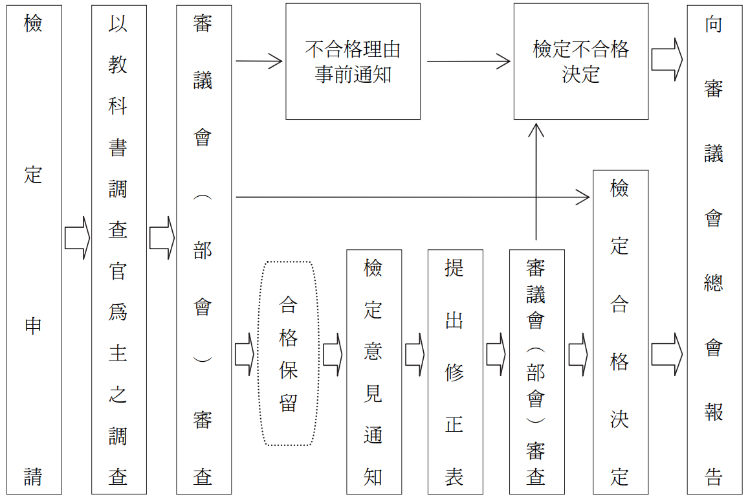 圖1 日本教科書檢定流程簡圖。資料來源：曾大千、陳玲璋與劉淑津（2012）。中小學教科書審定委員會組織及職權定位之研究。教科書研究，5（1），21。Article TitleAuthor_A*   Author_B**   * Author_A’s Affiliatione-mail: xxx@nnn.com** Author_B’s Affiliatione-mail:yyy@nnn.comAbstractThe abstract should contain no more than 350 words. It should indicate the techniques used and summarize the most important results. Please ask a copyeditor to review and revise the contents before submitting your file for layout editing. Keywords: Graphic communication art, Art, Technology, Media2019圖文傳播數媒科技與藝術學術研討會著作權授權書一、授權內容立書人  □  不同意 (原因：                                )        □  同意   授權臺灣藝術大學圖文傳播數媒科技與藝術                  學術研討會將本人於《2019圖文傳播數媒科技與藝術學術研討會》所發表之著作，「篇名：(論文名稱)                                       」刊登於向國際標準書號中心申請ISBN之論文集，或以各種方法不限地域、時間、內容加以利用，如進行數位化、重製、收錄等加值流程後，以電子形式透過單機、網際網路或其他公開傳輸方式，提供用戶進行檢索、瀏覽、下載、傳輸、列印等行為，並得以再授權第三者進行前述之行為。日後送繳研討會論文集紙本或電子檔，其書名、篇名或內容若有修改，仍同具效力。二、著作權聲明本授權書為非專屬授權，立書人仍擁有上述授權著作之著作權。立書人擔保本著作係立書人之原創性著作，有權依本授權書內容進行各項授權，且未侵害任何第三人之智慧財產權。授權人（代表人）簽名：(請以正楷書寫)                               身分證字號 / 護照號碼: 通訊電話: 電子信箱: 通訊地址: 西元          年      月      日上學期（N=50）上學期（N=50）下學期（N=47）下學期（N=47）n排序n排序學習動機18(2)17(2)學習效能32(1)30(1)